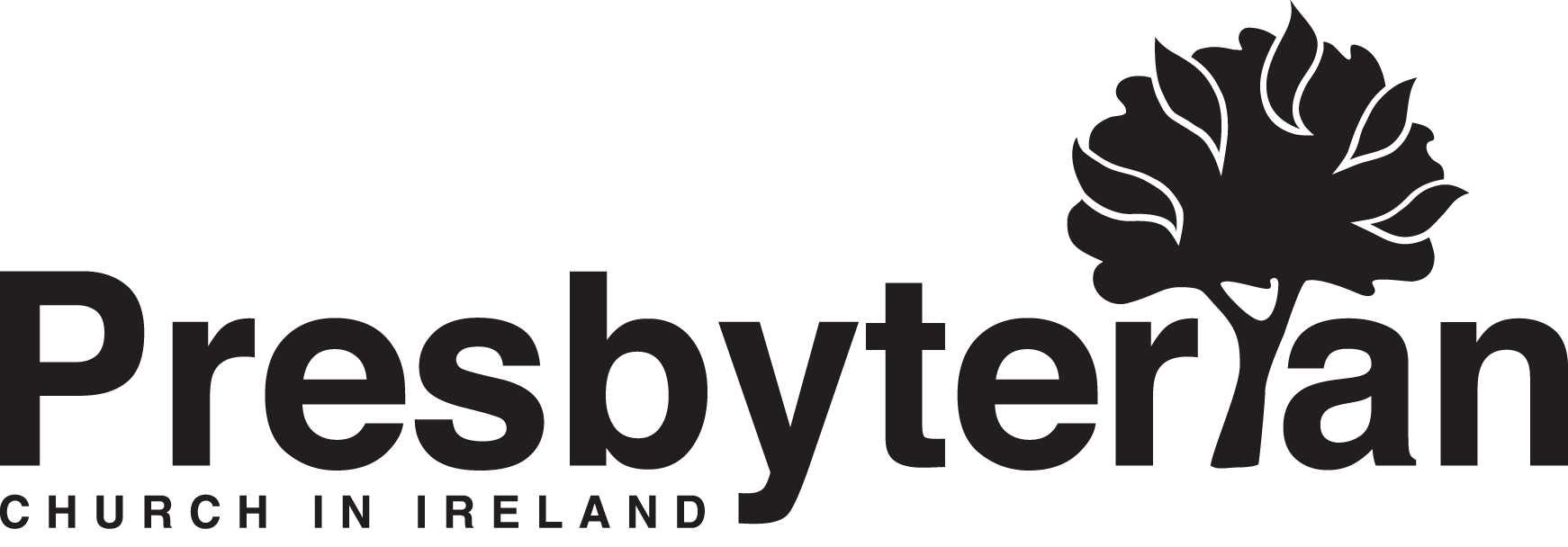 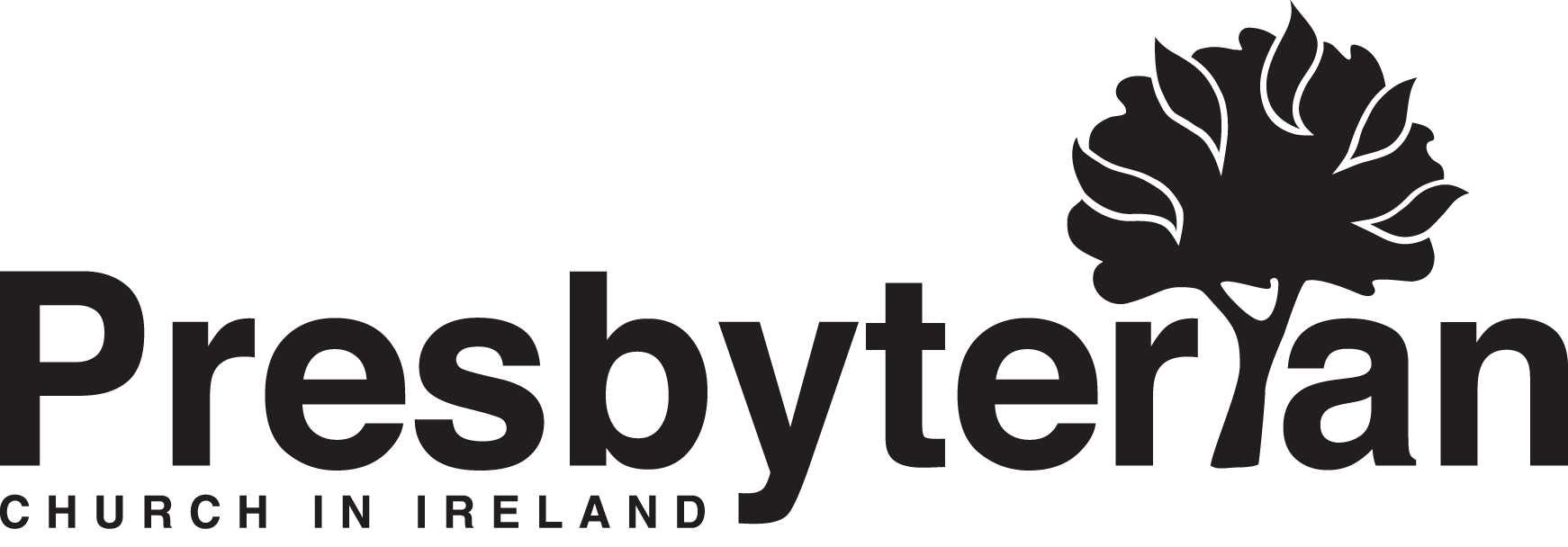 Moderator of Presbytery - Rev. David LeachActing Clerk of Presbytery - Rev. David BrownlowOrganist - Mr. Mark DicksonWelcome & Call to Worship -			      	          ModeratorHymn - Come Thou Fount of Every Blessing1. Come, Thou Fount of every blessing	  2. Here I raise my Ebenezer
Tune my heart to sing Thy grace	      Here by Thy great help I’ve come
Streams of mercy, never ceasing	      And I hope, by Thy good pleasure
Call for songs of loudest praise      	      Safely to arrive at home 	        Teach me some melodious sonnet	      Jesus sought me when a stranger    Sung by flaming tongues above	      Wandering from the fold of God           Praise the mount, I’m fixed upon it	      He, to rescue me from danger,       Mount of God’s unchanging love                  Interposed His precious blood         3. Oh, that day when freed from sinning	  4. Oh, to grace how great a debtor                I shall see Thy lovely face	    	      Daily I'm constrained to be	           Clothed then in the blood washed linen     Let that goodness like a fetter
How I’ll sing Thy wondrous grace   	      Bind my wandering heart to Thee Come, my Lord, no longer tarry                    Prone to wander, Lord, I feel it
Take my ransomed soul away    	      Prone to leave the God I love
Send Thine angels now to carry   	      Here’s my heart, oh, take and seal it
Me to realms of endless day   	   	      Seal it for Thy courts abovePrayer - 							          ModeratorReading – 1 Peter 2: 1-12	           	             Geoff McMinn (elder in Eglish)Sermon on the Church - 			   	            Rev. Mark DoddsDeclaration of Presbytery - 				      	          ModeratorStatement of the Standards of the Church & the Rule of Faith - 				            			        Acting Clerk of PresbyteryQuestions to the Minister -                    		      	          ModeratorSubscription to the Westminster Confession of FaithAct of Installation (Congregation stand) - 		      	          ModeratorThe Aaronic BlessingThe Right Hand of Fellowship - 			      	          ModeratorQuestions to the Congregation & the Lord’s Prayer -                 ModeratorReading - Psalm 92		             Kenny Brown (elder in 1st Moneymore)Charge to new minister & congregation -    	            Rev. Alan DickeyHymn - Be Thou my vision1. Be Thou my vision, O Lord of my heart,    naught be else to me, save that Thou art;    Thou my best thought in the day and the night,    waking or sleeping, Thy presence my light.2. Be Thou my wisdom, be Thou my true word,     I ever with Thee, and Thou with me, Lord;    Thou my great Father, and I Thy true heir;    Thou in me dwelling, and I in Thy care.3. Be Thou my breast-plate, my sword for the fight;    be Thou my armour, and be Thou my might;    Thou my soul’s shelter, and Thou my high tower,    Raise Thou me heavenward, O power of my power.4. Riches I heed not, nor vain empty praise,    Thou mine inheritance through all my days;    Thou, and Thou only, the first in my heart,    High King of heaven, my treasure Thou art!5. High King of heaven, when the battle is done,    grant heaven’s joy to me, O bright heaven’s Sun!    Christ of my own heart, whatever befall,    still be my vision, O Ruler of all.Benediction - 						   	          Moderator